SEI UN LAVORATORE AGRICOLO?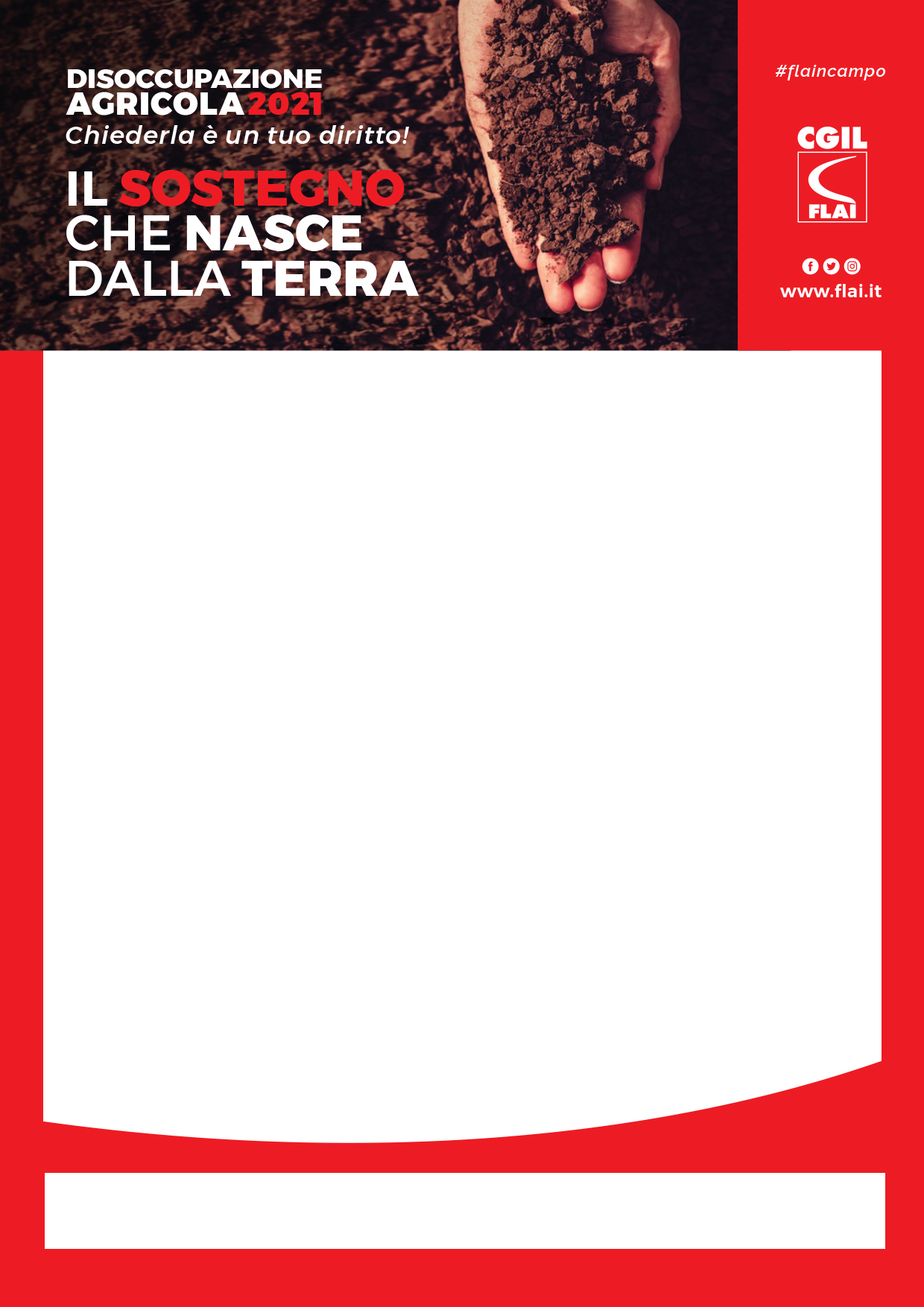 Se hai avuto, nel corso del 2020, un rapporto di lavoro agricolo, potresti aver diritto alla DISOCCUPAZIONE AGRICOLA!	Rivolgiti alla FLAI CGIL entro il 31 marzo 2021Già possibile da novembre 2020Chi ha diritto ☞ Dipendenti a tempo determinato-avventizi occupati in agricoltura ☞ Dipendenti a tempo indeterminato che hanno lavorato per parte dell’annoPuoi anche aver diritto a:☞ ASSEGNI FAMILIARI			☞ INTEGRAZIONE MATERNITà☞ RIMBORSO SPESE MEDICHE 	☞ INDENNITÀ INFORTUNIO     E DENTISTA				    O MALATTIACosa serve per presentare la domanda☞ Fotocopia carta identità e Codice Fiscale	(per extracomunitari: passaporto o permesso di soggiorno)☞ Buste paga 2020 (per controllare in seguito la correttezza 	della liquidazione INPS)☞ Redditi 2018 e 2019 per richiesta Assegni nucleo Familiare